            7АРАР                                                                              ПОСТАНОВЛЕНИЕ          20 декабрь 2021 й.                                   № 49                            20 декабря 2021 г. Об утверждении Перечня главных администраторов доходов и Перечня источников финансирования дефицита бюджета сельского поселения Лемазинский сельсовет муниципального района Дуванский район Республики Башкортостан, Порядка осуществления органами местного самоуправления сельского поселения Лемазинский сельсовет муниципального района Дуванский район Республики Башкортостан и находящимися в их ведении казенными учреждениями бюджетных полномочий главных администраторов доходов бюджетов бюджетной системы Российской ФедерацииВ соответствии со  статьей 160.1 и пунктом 4 статьи 160.2 Бюджетного кодекса Российской Федерации, постановлением Правительства Российской Федерации от 16 сентября 2021 года №1569 «Общих требований к закреплению за органами государственной власти (государственными органами) субъекта Российской Федерации, органами управления территориальными фондами обязательного медицинского страхования, органами местного самоуправления, органами местной администрации полномочий главного администратора доходов бюджета и к утверждению перечня главных администраторов доходов бюджета субъекта Российской Федерации, бюджета территориального фонда обязательного медицинского страхования, местного бюджета», от 16 сентября 2021 года № 1568                 «Об утверждении общих требований к закреплению за органами государственной власти (государственными органами) субъекта Российской Федерации, органами управления территориальными фондами обязательного медицинского страхования, органами местного самоуправления, органами местной администрации полномочий главного администратора источников финансирования дефицита бюджета и к утверждению перечня главных администраторов источников финансирования дефицита бюджета субъекта Российской Федерации, бюджета территориального фонда обязательного медицинского страхования, местного бюджета» администрация сельского поселения Лемазинский сельсовет муниципального     района     Дуванский     район     Республики         Башкортостан, п о с т а н о в л я ю:1. Утвердить перечень главных администраторов доходов бюджета сельского поселения Лемазинский сельсовет муниципального района Дуванский район Республики Башкортостан, согласно приложению № 1 к настоящему постановлению.2. Утвердить прилагаемый перечень главных администраторов источников финансирования дефицита бюджета сельского поселения Лемазинский сельсовет муниципального района Дуванский район Республики Башкортостан согласно приложению №2 к настоящему постановлению.3. Утвердить  Порядок и сроки внесения изменений в Перечень главных администраторов доходов бюджета муниципального района Дуванский район Республики Башкортостан и Перечень источников финансирования дефицита бюджета, а также порядок осуществления органами местного самоуправления муниципального района Дуванский район Республики Башкортостан и находящимися в их ведении казенными учреждениями бюджетных полномочий главных администраторов доходов бюджетов муниципального района Дуванский район Республики Башкортостан согласно приложению № 3 к настоящему постановлению.4. Установить, что в случае изменения состава и (или) функций главных администраторов доходов бюджета, а также изменения принципов назначения и присвоения структуры кодов классификации доходов бюджета, изменения в перечень главных администраторов доходов бюджета сельского поселения Лемазинский сельсовет муниципального района Дуванский район Республики Башкортостан и перечень источников финансирования дефицита бюджета сельского поселения Лемазинский сельсовет муниципального района Дуванский район Республики Башкортостан, а также в состав закрепленных за ними кодов классификации доходов бюджетов, в течение текущего финансового года вносятся на основании нормативного правового акта сельского поселения Лемазинский сельский совет  муниципального района  Дуванский район Республики Башкортостан.5. Актуализация перечня главных администраторов доходов бюджета сельского поселения Лемазинский сельсовет муниципального района Дуванский район Республики Башкортостан и перечень источников финансирования дефицита бюджета сельского поселения Лемазинский сельсовет муниципального района Дуванский район Республики Башкортостан на очередной финансовый год и на плановый период осуществляется путем внесения изменений в настоящее постановление до начала очередного финансового года.        6. Постановление администрации сельского поселения Лемазинский сельсовет муниципального района Дуванский район Республики Башкортостан от 22 декабря 2020 года   № 55 «Об утверждении Перечня главных администраторов доходов бюджета сельского поселения Лемазинский сельсовет муниципального района Дуванский район Республики Башкортостан» признать утратившим силу.7.  Настоящее постановление вступает в силу с 1 января 2022 года.8. Настоящее постановление разместить на официальном сайте сельского поселения Лемазинский сельсовет муниципального района Дуванский район Республики Башкортостан в информационно-телекоммуникационной сети Интернет.9. Контроль за исполнением настоящего постановления оставляю за собой..Глава сельского поселения                                                                                        Н.В. Кобяков   Приложение №1к постановлению администрацииСП Лемазинский  сельсовет от    20.12.2021 г. № 49 ПЕРЕЧЕНЬ главных администраторов доходов бюджета сельского поселения Лемазинский сельсовет муниципального района Дуванский район Республики БашкортостанПриложение №2к постановлению администрацииСП Лемазинский  сельсовет от    20.12.2021 г. № 49 ПЕРЕЧЕНЬ главных администраторов источников  финансированиядефицита бюджета сельского поселения Лемазинский сельсовет муниципального района Дуванский район  Республики Башкортостан Приложение №3к постановлению администрацииСП Лемазинский  сельсовет от    20.12.2021 г. № 49 ПОРЯДОКи сроки внесения изменений в Перечень главных администраторов доходов бюджета сельского поселения Лемазинский сельсовет муниципального района Дуванский район Республики Башкортостан и перечня источников финансирования дефицита бюджета доходов бюджета сельского поселения Лемазинский сельсовет муниципального района Дуванский район Республики Башкортостан, и Порядок осуществления органами местного самоуправления и находящимися в их ведении казенными учреждениями бюджетных полномочий сельского поселения Лемазинский сельсовет муниципального района Дуванский район Республики Башкортостан1. Настоящий Порядок разработан в соответствии с пунктом 10 Общих требований к закреплению за органами государственной власти (государственными органами) субъекта Российской Федерации, органами управления территориальными фондами обязательного медицинского страхования, органами местного самоуправления, органами местной администрации полномочий главного администратора доходов бюджета и к утверждению перечня главных администраторов доходов бюджета субъекта Российской Федерации, бюджета территориального фонда обязательного медицинского страхования, местного бюджета, утвержденных постановлением Правительства Российской Федерации от 16.09.2021 года № 1569 и определяет порядок и сроки внесения изменений в Перечень главных администраторов доходов бюджета сельского поселения Лемазинский сельсовет муниципального района Дуванский район Республики Башкортостан, и пунктом 8 общих требований к закреплению за органами государственной  власти (государственными органами) субъекта Российской Федерации, органами управления территориальными фондами обязательного медицинского страхования, органами местного самоуправления, органами местной администрации полномочий главного администратора источников финансирования дефицита бюджета и к утверждению перечня главных администраторов источников финансирования дефицита бюджета субъекта Российской Федерации, бюджета территориального фонда обязательного медицинского страхования, местного бюджета, утвержденных постановлением Правительства Российской Федерации от 16.09.2021 года № 1568, и определяет механизм и сроки внесения изменений в Перечень главных администраторов доходов и главных администраторов источников финансирования дефицита бюджета сельского поселения Лемазинский сельсовет муниципального района Дуванский район Республики Башкортостан.2. Перечень главных администраторов доходов бюджета сельского поселения Лемазинский сельсовет муниципального района Дуванский район Республики Башкортостан и Перечень источников финансирования дефицита бюджета сельского поселения Лемазинский сельсовет муниципального района Дуванский район Республики Башкортостан утверждается постановлением Администрации сельского поселения Лемазинский сельсовет муниципального района Дуванский район Республики Башкортостан.	3. В случае изменения состава и (или) функций главных администраторов доходов бюджета сельского поселения Лемазинский сельсовет муниципального района Дуванский район Республики Башкортостан  и перечень источников финансирования дефицита бюджета сельского поселения Лемазинский сельсовет муниципального района Дуванский район Республики Башкортостан, а также изменения принципов назначения и присвоения, структуры кодов классификации доходов и источников финансирования дефицита бюджетов Российской Федерации, главные администраторы доходов бюджета сельского поселения Лемазинский сельсовет муниципального района Дуванский район Республики Башкортостан доводят эту информацию в электронной форме или на бумажном носителе до Администрации сельского поселения Лемазинский сельсовет муниципального района Дуванский район Республики Башкортостан в течение 10 рабочих дней со дня наступления указанных изменений. 	4. Администрация сельского поселения Лемазинский сельсовет муниципального района Дуванский район Республики Башкортостан в течение 30 рабочих дней со дня поступления информации, указанной в пункте 2 настоящего Порядка, готовит и вносит в установленном законодательством порядке изменения в перечень главных администраторов доходов бюджета сельского поселения Лемазинский сельсовет муниципального района Дуванский район Республики Башкортостан и перечень источников финансирования дефицита доходов бюджета сельского поселения Лемазинский сельсовет муниципального района Дуванский район Республики Башкортостан, а также в состав закрепленных за ними кодов классификации доходов бюджетов, на основании нормативного правового акта Администрации сельского поселения Лемазинский сельсовет муниципального района Дуванский район Республики Башкортостан	5.Главные администраторы доходов бюджетов бюджетной системы Российской Федерации, являющиеся органами местного самоуправления сельского поселения Лемазинский сельсовет муниципального района Дуванский район Республики Башкортостан и находящиеся в их ведении казенные учреждения, не имеющие в своем ведении администраторов доходов бюджетов бюджетной системы Российской Федерации, осуществляют бюджетные полномочия главного администратора и администратора доходов бюджетов бюджетной системы Российской Федерации в следующем порядке:	а) принимают правовые акты о порядке администрирования доходов бюджетов бюджетной системы Российской Федерации в соответствии с законодательством;	б) организуют работу по осуществлению бюджетных полномочий главного администратора доходов бюджетов бюджетной системы Российской Федерации, установленных Бюджетным кодексом Российской Федерации и принимаемыми в соответствии с ним нормативными правовыми актами, регулирующими бюджетные правоотношения;	в) представляют в Финансовое управление Администрации муниципального района Дуванский район Республики Башкортостан:        прогноз поступления доходов в бюджет муниципального района, аналитические материалы по исполнению бюджета, сведения, необходимые для составления среднесрочного финансового плана и (или) проекта бюджета; сведения, 	необходимые для составления и ведения кассового плана; бюджетную отчетность главного администратора; 	информацию о выполнении плана мобилизации налогов, сборов и иных обязательных платежей в бюджет;	осуществляют учет поступления закрепленных за ними доходов бюджетов бюджетной системы, ведет отдельные главные книги по каждому бюджету.Башҡортостан РеспубликаһыныңДыуан районы муниципаль районының Ләмәҙ  ауылауыл биләмәһенең ауыл   советы хакимиәте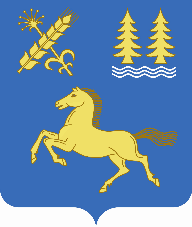 Администрация сельского поселения Лемазинский сельсовет муниципального района Дуванский районРеспублики БашкортостанКод бюджетной классификацииКод бюджетной классификацииНаименование Главного администратора доходовВида, подвида доходов бюджетаНаименование 123791  Администрация сельского поселения Лемазинский сельсовет муниципального района Дуванский район Республики Башкортостан791  Администрация сельского поселения Лемазинский сельсовет муниципального района Дуванский район Республики Башкортостан791  Администрация сельского поселения Лемазинский сельсовет муниципального района Дуванский район Республики Башкортостан79110804020011000110Государственная пошлина за совершение нотариальных действий должностными лицами органов местного самоуправления, уполномоченными в соответствии с законодательными актами Российской Федерации на совершение нотариальных действий (сумма платежа (перерасчеты, недоимка и задолженность по соответствующему платежу, в том числе по отмененному))79110804020014000110Государственная пошлина за совершение нотариальных действий должностными лицами органов местного самоуправления, уполномоченными в соответствии с законодательными актами Российской Федерации на совершение нотариальных действий (прочие поступления)79111103050100000120Проценты, полученные от предоставления бюджетных кредитов внутри страны за счет средств бюджетов сельских поселений79111301995100000130Прочие доходы от оказания платных услуг (работ) получателями средств бюджетов поселений79111302065100000130Доходы, поступающие в порядке возмещения расходов, понесенных в связи с эксплуатацией имущества сельских поселений79111302995100000130Прочие доходы от компенсации затрат бюджетов сельских поселений79111502050100000140Платежи, взимаемые органами местного самоуправления (организациями) сельских поселений за выполнение определенных функций79111109080100000120Плата, поступившая в рамках договора за предоставление права на размещение и эксплуатацию нестационарного торгового объекта, установку и эксплуатацию рекламных конструкций на землях или земельных участках, находящихся в собственности сельских поселений, и на землях или земельных участках, государственная собственность на которые не разграничена79111109045100000120Прочие поступления от использования имущества, находящегося в собственности сельских поселений (за исключением имущества муниципальных бюджетных и автономных учреждений, а также имущества муниципальных унитарных предприятий, в том числе казенных)79111607010100000140Штрафы, неустойки, пени, уплаченные в случае просрочки исполнения поставщиком (подрядчиком, исполнителем) обязательств, предусмотренных муниципальным контрактом, заключенным муниципальным органом, казенным учреждением сельского поселения79111607090100000140Иные штрафы, неустойки, пени, уплаченные в соответствии с законом или договором в случае неисполнения или ненадлежащего исполнения обязательств перед муниципальным органом, (муниципальным казенным учреждением) сельского поселения79111610031100000140Возмещение ущерба при возникновении страховых случаев, когда выгодоприобретателями выступают получатели средств бюджета сельского поселения79111610032100000140Прочее возмещение ущерба, причиненного муниципальному имуществу сельского поселения (за исключением имущества, закрепленного за муниципальными бюджетными (автономными) учреждениями, унитарными предприятиями)79111610061100000140Платежи в целях возмещения убытков, причиненных уклонением от заключения с муниципальным органом сельского поселения (муниципальным казенным учреждением) муниципального контракта, а также иные денежные средства, подлежащие зачислению в бюджет сельского поселения за нарушение законодательства Российской Федерации о контрактной системе в сфере закупок товаров, работ, услуг для обеспечения государственных и муниципальных нужд (за исключением муниципального контракта, финансируемого за счет средств муниципального дорожного фонда)79111610062100000140Платежи в целях возмещения убытков, причиненных уклонением от заключения с муниципальным органом сельского поселения (муниципальным казенным учреждением) муниципального контракта, финансируемого за счет средств муниципального дорожного фонда, а также иные денежные средства, подлежащие зачислению в бюджет сельского поселения за нарушение законодательства Российской Федерации о контрактной системе в сфере закупок товаров, работ, услуг для обеспечения государственных и муниципальных нужд79111610081100000140Платежи в целях возмещения ущерба при расторжении муниципального контракта, заключенного с муниципальным органом сельского поселения (муниципальным казенным учреждением), в связи с односторонним отказом исполнителя (подрядчика) от его исполнения (за исключением муниципального контракта, финансируемого за счет средств муниципального дорожного фонда)79111610082100000140Платежи в целях возмещения ущерба при расторжении муниципального контракта, финансируемого за счет средств муниципального дорожного фонда сельского поселения, в связи с односторонним отказом исполнителя (подрядчика) от его исполнения79111610100100000140Денежные взыскания, налагаемые в возмещение ущерба, причиненного в результате незаконного или нецелевого использования бюджетных средств (в части бюджетов сельских поселений)79111705050100000180Прочие неналоговые доходы бюджетов сельских поселений79111715030100000150Инициативные платежи, зачисляемые в бюджет сельских поселений79111701050100000180Невыясненные поступления, зачисляемые в бюджеты сельских поселений79111716000 10 0000 180Прочие неналоговые доходы бюджетов сельских поселений в части невыясненных поступлений, по которым не осуществлен возврат (уточнение) не позднее трех лет со дня их зачисления на единый счет бюджета сельского поселения79111801520100000150Перечисления из бюджетов сельских поселений по решениям о взыскании средств, предоставленных из иных бюджетов бюджетной системы Российской Федерации79111802500100000150Поступления в бюджеты сельских поселений (перечисления из бюджетов сельских поселений) по урегулированию расчетов между бюджетами бюджетной системы Российской Федерации по распределенным доходам79120215002100000150Дотации бюджетам сельских поселений на поддержку мер по обеспечению сбалансированности бюджетов79120216001100000150Дотации бюджетам сельских поселений на выравнивание бюджетной обеспеченности из бюджетов муниципальных районов79120220216107216150Субсидии бюджетам сельских поселений на осуществление дорожной деятельности в отношении автомобильных дорог общего пользования, а также капитального ремонта и ремонта дворовых территорий многоквартирных домов, проездов к дворовым территориям многоквартирных домов населенных пунктов (субсидии на софинансирование расходов по содержанию, ремонту, капитальному ремонту, строительству и реконструкции автомобильных дорог общего пользования местного значения)79120220077107231150Субсидии бюджетам сельских поселений на софинансирование капитальных вложений в объекты муниципальной собственности (субсидии на софинансирование расходов по модернизации систем наружного освещения населенных пунктов Республики Башкортостан)79120220077107232150Субсидии бюджетам сельских поселений на софинансирование капитальных вложений в объекты муниципальной собственности (субсидии на осуществление мероприятий по строительству и реконструкции объектов водоснабжения и водоотведения, электро- и теплоснабжения)7912022030110 0000150Субсидии бюджетам сельских поселений на обеспечение мероприятий по капитальному ремонту многоквартирных домов за счет средств бюджетов79120225555100000150Субсидии бюджетам сельских поселений на поддержку государственных программ субъектов Российской Федерации и муниципальных программ формирования современной городской среды79120235118100000150Субвенции бюджетам сельских поселений на осуществление первичного воинского учета на территориях, где отсутствуют военные комиссариаты79120805000100000150Перечисления из бюджетов сельских поселений (в бюджеты поселений) для осуществления возврата (зачета) излишне уплаченных или излишне взысканных сумм налогов, сборов и иных платежей, а также сумм процентов за несвоевременное осуществление такого возврата и процентов, начисленных на излишне взысканные суммы79120290054100000150    Прочие безвозмездные поступления в бюджеты сельских поселений от бюджетов муниципальных районов 79120225511100000150Субсидии бюджетам сельских поселений на проведение комплексных кадастровых работ79120229999107247150Прочие субсидии бюджетам сельских поселений (субсидии на софинансирование проектов развития общественной инфраструктуры, основанных на местных инициативах)79120229999107250150Прочие субсидии бюджетам сельских поселений (субсидии на поддержку государственных программ субъектов Российской Федерации и муниципальных программ формирования современной городской среды)79120229999107237150Прочие субсидии бюджетам сельских поселений (субсидии на премирование победителей республиканского конкурса «Самое благоустроенное городское (сельское) поселение Республики Башкортостан»)79120249999107404150Прочие межбюджетные трансферты, передаваемые бюджетам сельских поселений (иные межбюджетные трансферты на финансирование мероприятий по благоустройству территорий населенных пунктов, коммунальному хозяйству, обеспечению мер пожарной безопасности и осуществлению дорожной деятельности в границах сельских поселений79120249999107417150Прочие межбюджетные трансферты, передаваемые бюджетам сельских поселений (иные межбюджетные трансферты на реализацию отдельных мероприятий по материально-техническому и финансовому обеспечению деятельности органов местного самоуправления)79120240014100000150Межбюджетные трансферты, передаваемые бюджетам сельских поселений из бюджетов муниципальных районов на осуществление части полномочий по решению вопросов местного значения в соответствии с заключенными соглашениями79121860010100000150Доходы бюджетов сельских  поселений от возврата остатков субсидий, субвенций и иных межбюджетных трансфертов, имеющих целевое назначение, прошлых лет из бюджетов муниципальных районов79121805030100000150Доходы бюджетов сельских поселений от возврата иными организациями остатков субсидий прошлых лет7912186002010000150Доходы бюджетов сельских поселений от возврата остатков субсидий, субвенций и иных межбюджетных трансфертов, имеющих целевое назначение, прошлых лет из бюджетов государственных внебюджетных фондов79121960010100000150Возврат прочих остатков субсидий, субвенций и иных межбюджетных трансфертов, имеющих целевое назначение, прошлых лет из бюджетов сельских поселений79120229998100000150Субсидии бюджетам сельских поселений на финансовое обеспечение отдельных полномочий79120705030106100150Прочие безвозмездные поступления в бюджеты сельских поселений (прочие поступления)791 20705030106200150 Прочие безвозмездные поступления в бюджеты сельских поселений (Поступления в бюджеты поселений от физических лиц на финансовое обеспечение реализации проекта по поддержке местных инициатив)791 20705030106300150  Прочие безвозмездные поступления в бюджеты сельских поселений (Поступления в бюджеты поселений от юридических лиц на финансовое обеспечение реализации проекта по поддержке местных инициатив)791 20705030106100150  Прочие безвозмездные поступления в бюджеты сельских поселений (прочие поступления)79120705030106600150  Прочие безвозмездные поступления в бюджеты сельских поселений (поступления сумм долевого финансирования от населения, на реализацию проектов по комплексному благоустройству дворовых территорий муниципальных образований Республики Башкортостан "Башкирские дворики")79120249999107201150Прочие межбюджетные трансферты, передаваемые бюджетам сельских поселений (расходные обязательства, возникающие при выполнении полномочий органов местного самоуправления по отдельным вопросам местного значения)79120249999107231150Прочие межбюджетные трансферты, передаваемые бюджетам сельских поселений (мероприятия по модернизации систем наружного освещения населенных пунктов Республики Башкортостан)79120249999105497150Прочие межбюджетные трансферты, передаваемые бюджетам сельских поселений (реализация мероприятий по обеспечению жильем молодых семей)79120249999105675150Прочие межбюджетные трансферты, передаваемые бюджетам сельских поселений (улучшение жилищных условий граждан, проживающих в сельской местности, в том числе молодых семей и молодых специалистов)79120249999107221150Прочие межбюджетные трансферты, передаваемые бюджетам сельских поселений (предоставление социальных выплат молодым семьям при рождении (усыновлении) ребенка (детей))79120249999107220150Прочие межбюджетные трансферты, передаваемые бюджетам сельских поселений (предоставление социальных выплат молодым семьям на приобретение (строительство) жилого помещения)79120249999107222150Прочие межбюджетные трансферты, передаваемые бюджетам сельских поселений (улучшение жилищных условий граждан, проживающих в сельской местности)79120249999107216150Прочие межбюджетные трансферты, передаваемые бюджетам сельских поселений (содержание, ремонт, капитальный ремонт, строительство и реконструкция автомобильных дорог общего пользования местного значения)79120249999105555150Прочие межбюджетные трансферты, передаваемые бюджетам сельских поселений (поддержка государственных программ субъектов Российской Федерации и муниципальных программ формирования современной городской среды)79120249999107248150Прочие межбюджетные трансферты, передаваемые бюджетам сельских поселений (реализация проектов по благоустройству дворовых территорий, основанных на местных инициативах)79120249999107247150Прочие межбюджетные трансферты, передаваемые бюджетам сельских поселений (проекты развития общественной инфраструктуры, основанные на местных инициативах)182 Управление Федеральной налоговой службы по Республике Башкортостан182 Управление Федеральной налоговой службы по Республике Башкортостан182 Управление Федеральной налоговой службы по Республике Башкортостан1821 0102 010 010000 110Налог на доходы физических лиц с доходов, источником которых является налоговый агент, за исключением доходов, в отношении которых исчисление и уплата налога осуществляются в соответствии со статьями 227, 227.1 и 228 Налогового кодекса Российской Федерации1821 0102 020 010000 110Налог на доходы физических лиц с доходов, полученных от осуществления деятельности физическими лицами, зарегистрированными в качестве индивидуальных предпринимателей, нотариусов, занимающихся частной практикой, адвокатов, учредивших адвокатские кабинеты, и других лиц, занимающихся частной практикой в соответствии со статьей 227 Налогового кодекса Российской Федерации1821 0102 030 010000 110Налог на доходы физических лиц с доходов, полученных физическими лицами в соответствии со статьей 228 Налогового кодекса Российской Федерации1821 01 02080 010000 110Налог на доходы физических лиц в части суммы налога, превышающей 650 000 рублей, относящейся к части налоговой базы, превышающей 5 000 000 рублей (за исключением налога на доходы физических лиц с сумм прибыли контролируемой иностранной компании, в том числе фиксированной прибыли контролируемой иностранной компании)1821 05 03020 010000 110Единый сельскохозяйственный налог (за налоговые периоды, истекшие до 1 января 2011 года)1821 05 03010 010000 110Единый сельскохозяйственный налог1821 06 01030 100000 110Налог на имущество физических лиц, взимаемый по ставкам, применяемым к объектам налогообложения, расположенным в границах сельских поселений1821 0606 033 100000 110Земельный налог с организаций, обладающих земельным участком, расположенным в границах сельских поселений1821 0606 043 100000 110Земельный налог с физических лиц, обладающих земельным участком, расположенным в границах сельских поселений1821 09 04053 100000 110Земельный налог (по обязательствам, возникшим до 1 января 2006 года), мобилизуемый на территориях сельских поселений1821 16 10123 010101 140Доходы от денежных взысканий (штрафов), поступающие в счет погашения задолженности, образовавшейся до 1 января 2020 года, подлежащие зачислению в бюджет муниципального образования по нормативам, действовавшим в 2019 году (доходы бюджетов сельских поселений за исключением доходов, направляемых на формирование муниципального дорожного фонда, а также иных платежей в случае принятия решения финансовым органом муниципального образования о раздельном учете задолженности) 706 Администрация муниципального района Дуванский район Республики Башкортостан 706 Администрация муниципального района Дуванский район Республики Башкортостан 706 Администрация муниципального района Дуванский район Республики Башкортостан7061 11 05025 100000 120Доходы, получаемые в виде арендной платы, а также средства от продажи права на заключение договоров аренды за земли, находящиеся в собственности сельских поселений (за исключением земельных участков муниципальных бюджетных и автономных учреждений)7061 11 05075 100000 120Доходы от сдачи в аренду имущества, составляющего казну сельских поселений (за исключением земельных участков)7061 14 02053 100000 410Доходы от реализации иного имущества, находящегося в собственности сельских поселений (за исключением имущества муниципальных бюджетных и автономных учреждений, а также имущества муниципальных унитарных предприятий, в том числе казенных), в части реализации основных средств по указанному имуществу7061 16 0202002 0000 140Административные штрафы, установленные законами субъектов Российской Федерации об административных правонарушениях, за нарушение муниципальных правовых актов7061 1610 123 010001 140Доходы от денежных взысканий (штрафов), поступающие в счет погашения задолженности, образовавшейся до 1 января 2020 года, подлежащие зачислению в бюджет муниципального образования по нормативам, действовавшим в 2019 году (за исключением доходов, направляемых на формирование муниципального дорожного фонда) 863 Министерство земельных и имущественных отношений Республики Башкортостан 863 Министерство земельных и имущественных отношений Республики Башкортостан 863 Министерство земельных и имущественных отношений Республики Башкортостан8631 11 0 075 10 0000 120Доходы от сдачи в аренду имущества, составляющего казну сельских поселений (за исключением земельных участков)8631 14 02 053100000 410Доходы от реализации иного имущества, находящегося в собственности сельских поселений (за исключением имущества муниципальных бюджетных и автономных учреждений, а также имущества муниципальных унитарных предприятий, в том числе казенных), в части реализации основных средств по указанному имуществу890 Министерство природопользования и экологии Республики Башкортостан890 Министерство природопользования и экологии Республики Башкортостан890 Министерство природопользования и экологии Республики Башкортостан8901 16 10123 010001 140Доходы от денежных взысканий (штрафов), поступающие в счет погашения задолженности, образовавшейся до 1 января 2020 года, подлежащие зачислению в бюджет муниципального образования по нормативам, действовавшим в 2019 году (за исключением доходов, направляемых на формирование муниципального дорожного фонда)Код бюджетной классификации Российской ФедерацииКод бюджетной классификации Российской ФедерацииНаименование главного администратора доходов бюджета сельского поселения Лемазинский сельсовет  муниципального района Дуванский район Республики БашкортостанадминистратораИсточников финансирования дефицита бюджета сельского поселенияНаименование главного администратора доходов бюджета сельского поселения Лемазинский сельсовет  муниципального района Дуванский район Республики Башкортостан791Администрация сельского поселения Лемазинский сельсовет муниципального района Дуванский район Республики Башкортостан79101 05 02 01 10 0000 510Увеличение прочих остатков денежных средств бюджета сельского поселения79101 05 02 01 10 0000 610Уменьшение прочих остатков денежных средств бюджета сельского поселения